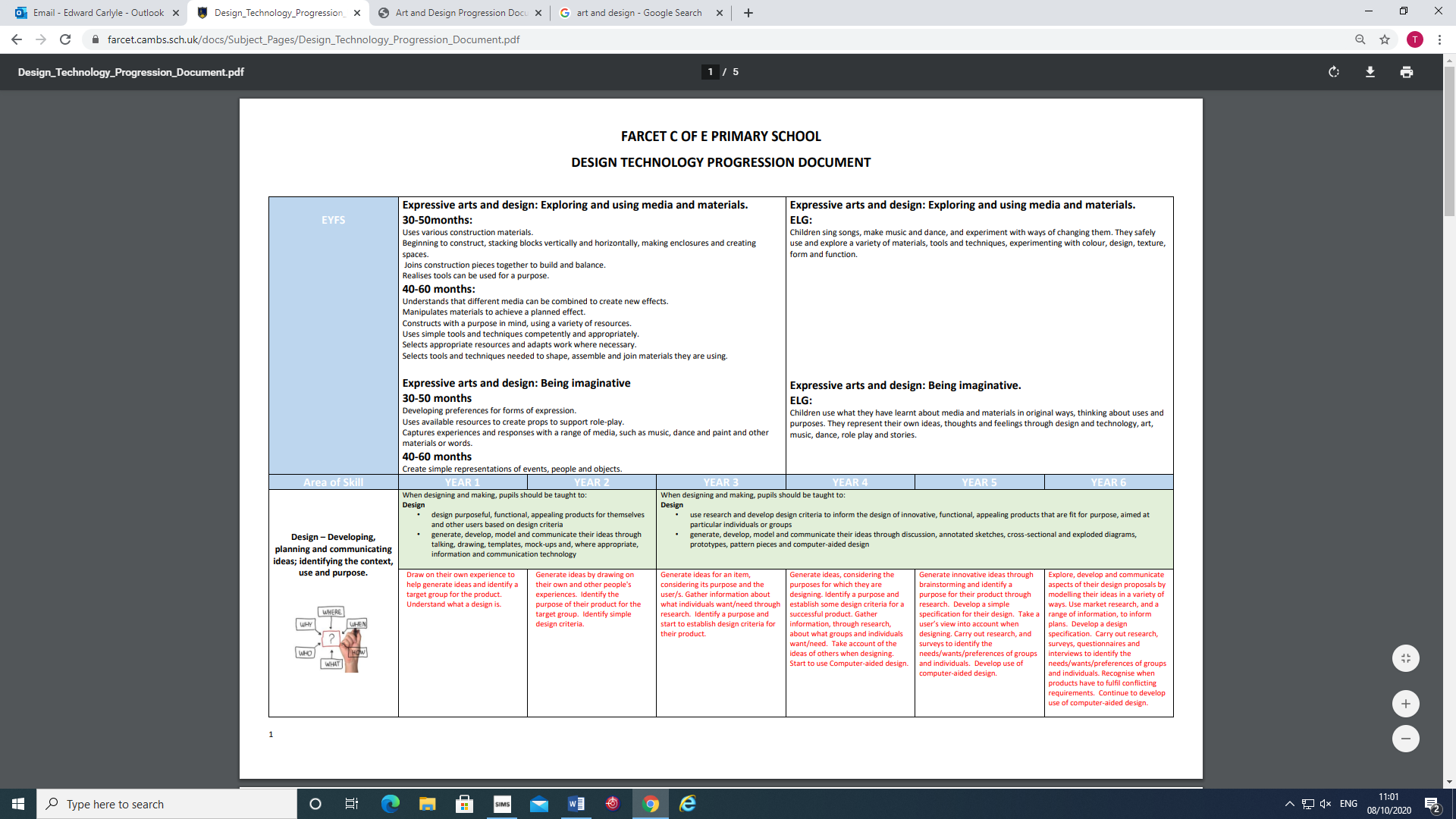 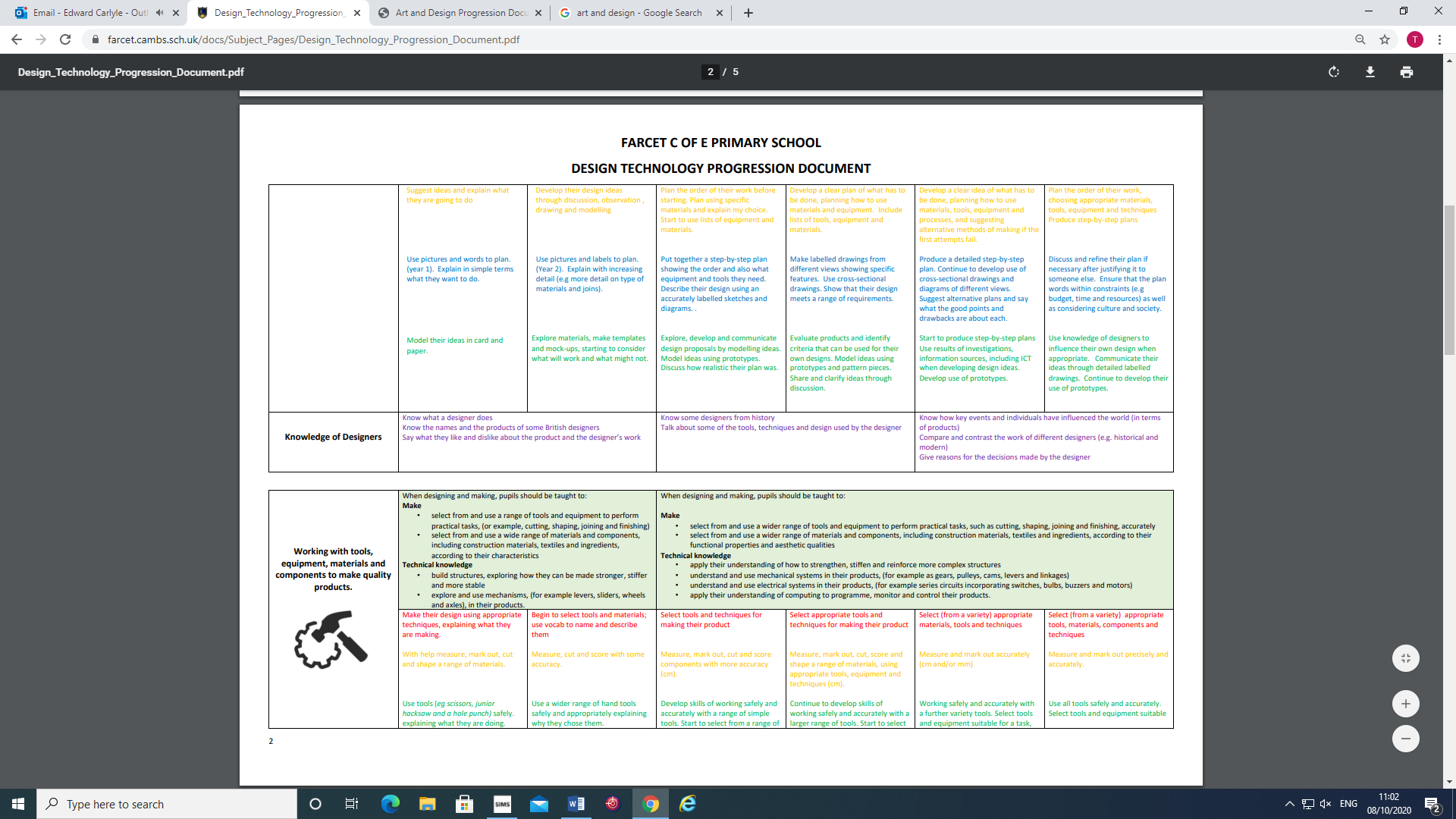 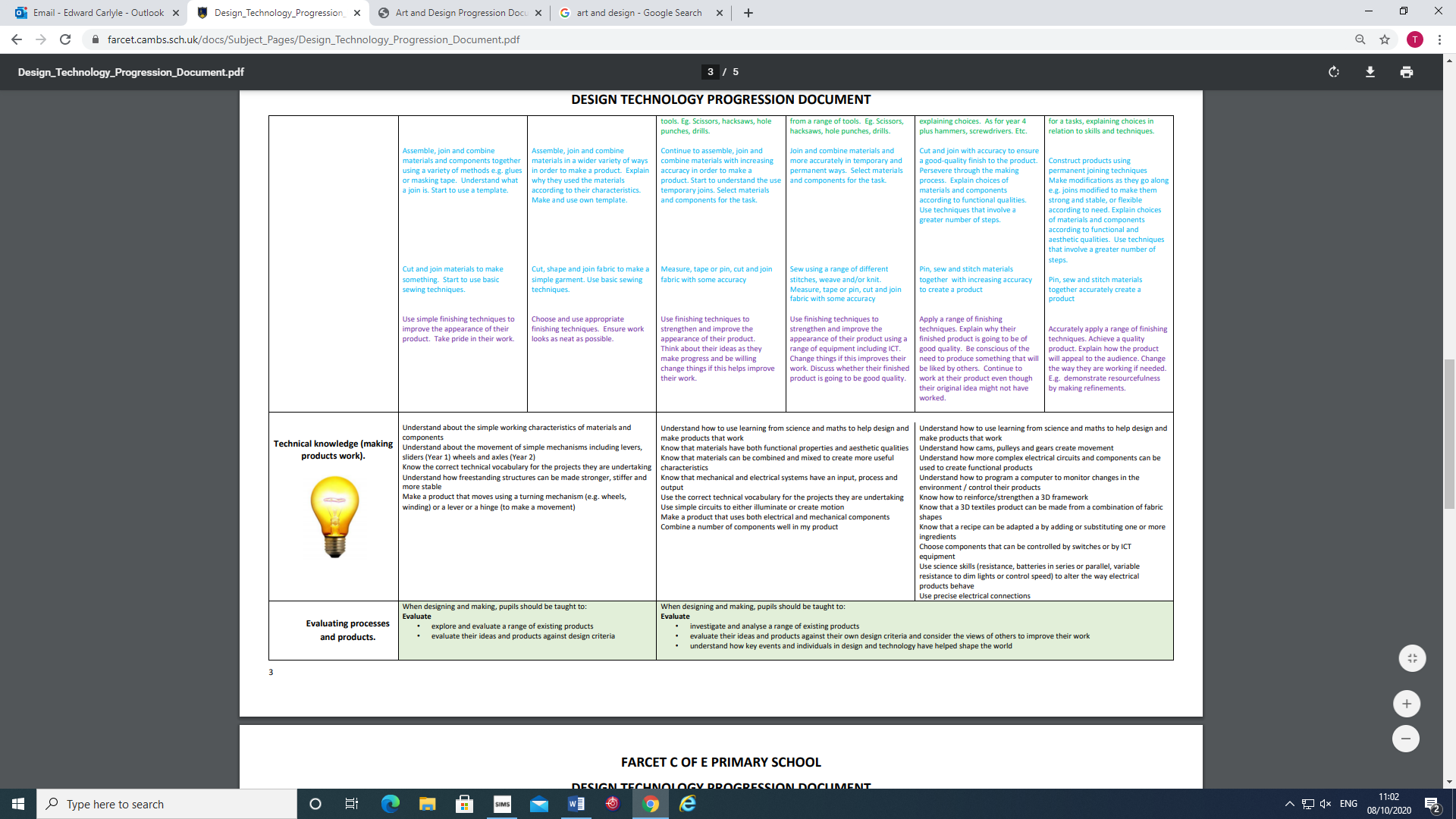 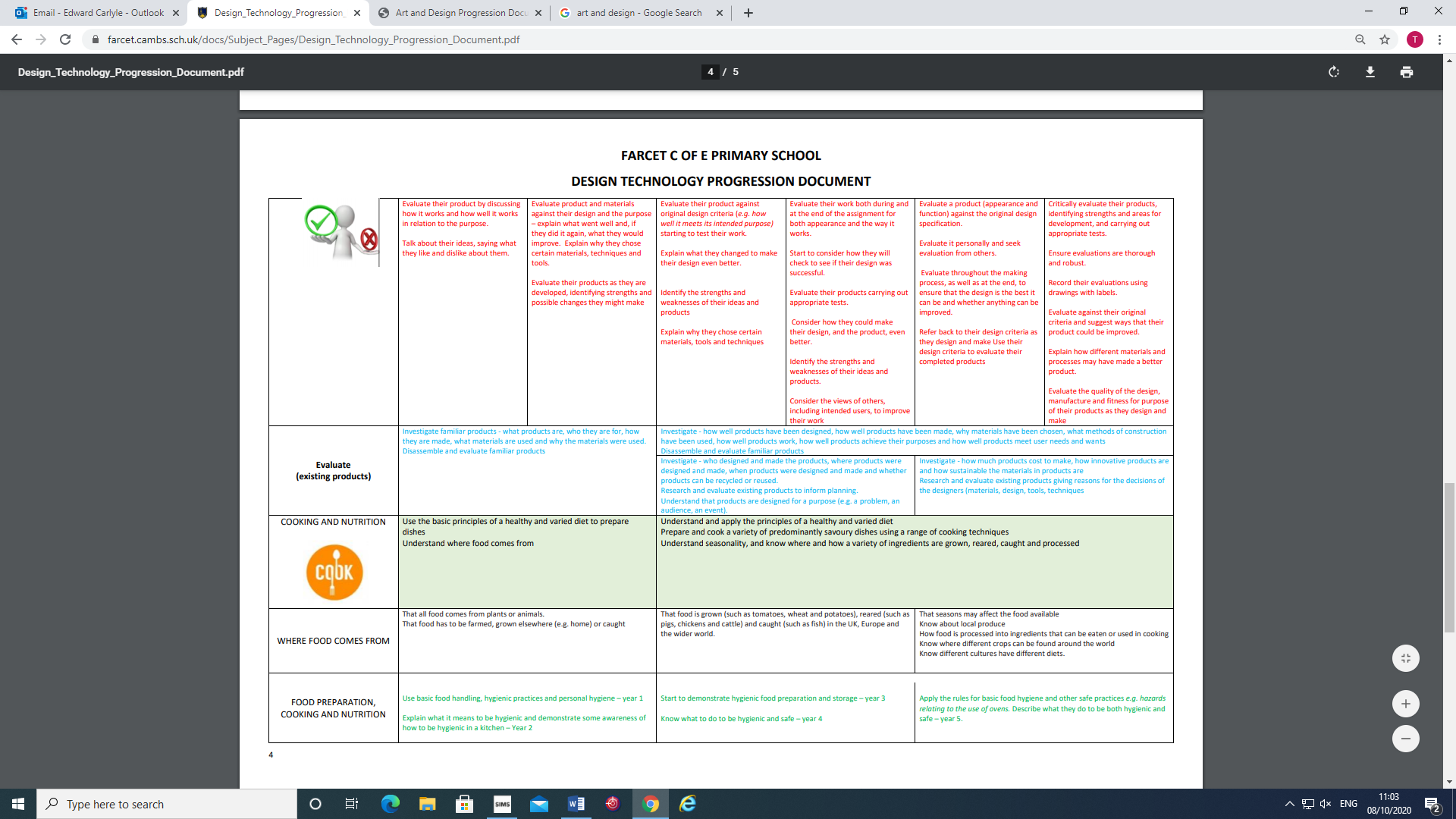 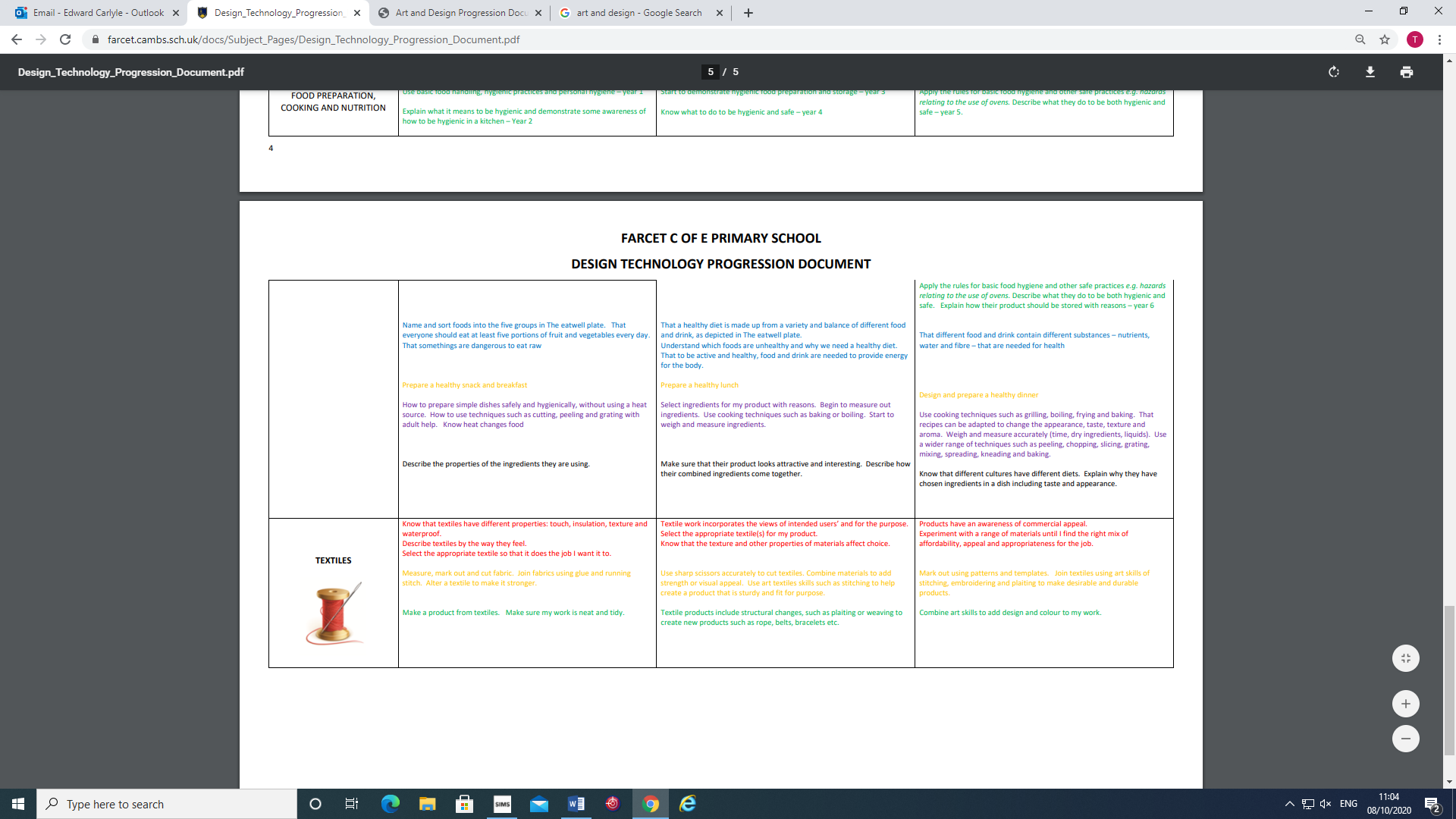 OUR TOPICSToys and BooksPolar ExpressKitesBreadJuggling BallsMarble runs and Marbulous StructuresCooking for Mother’s DayFelt Phone CasesProgramming AdventuresAutomata AnimalsGlobal Food